Schrader Elementary School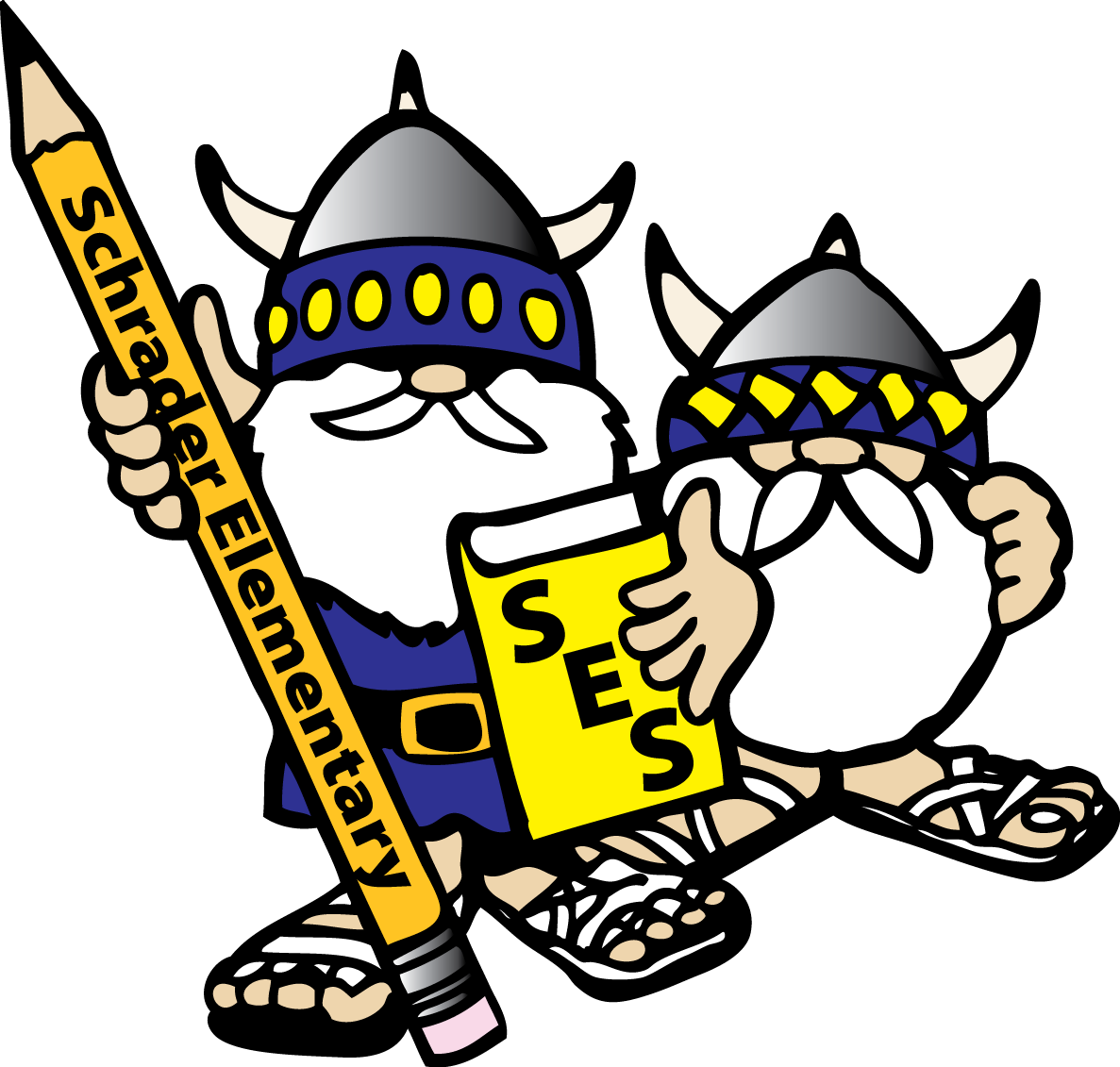         Home and School Compact 		    2023-2024Our school mission is to provide a compassionate culture with high expectations and unlimited possibilities for all.AS A FAMILY, WE WILL:Be sure our child arrives at school between 8:50 AM and 9:10 AM every day to assure regular attendance and we will refrain from unnecessary early dismissals.Communicate regularly with our child’s teacher and attend all scheduled conferences.Support the school in developing positive behaviors and set an example of such behavior on the campus, car loop and walker’s gate.Support the teacher in learning through scheduled classroom visits and volunteering at school and/or home.Encourage completion of all homework assignments.Encourage reading at home and limit television and computer time.Utilize proper sign in procedures immediately upon arrival at school and display a visitor’s tag (RAPTOR) in a prominent place to ensure the safety of all.Our family goal this year is to: ____________________________________________________Parent/Guardian Signature:________________________________Date:______________AS A STUDENT, I WILL:Come to school each day on time.Come to school with a positive attitude and be prepared to learn.Make sure I am safe, respectful and responsible by following school and bus (if applicable) expectations.The goal that I have for myself this year is: ___________________________________________Student Signature:_______________________________________Date:______________AS A SCHOOL, WE WILL:Demonstrate a nurturing and positive attitude.Communicate progress and programs through newsletters, meetings, email, school website, and phone calls.Meet individual academic, emotional and social needs of each child in order to help that child grow to his/her fullest potential and provide a high quality curriculum and environment.Provide a safe and pleasant atmosphere in which risk taking is encouraged and learning is enjoyable.Encourage at least one conference with each family per year.As your child’s educator, my goal for this year is to ensure that your child reaches his/her highest potential.Teacher Signature:______________________________________Date:______________Parents: Please complete the compact with your child and return it to your child’s teacher as soon as possible.This compact is an agreement to promote a partnership between the home and school, which meets the requirement of Title I.Our Vision StatementOur mission is to provide a compassionate culture with high expectations and unlimited possibilities for all.We have a School Advisory Council (SAC) that is comprised of parents, community members, teachers, support personnel and the school principal. All parents are invited and encouraged to attend and participate in monthly meetings to aid in the design of our Title One programs, School Success Plan, Parent Involvement Policy and the Family and School Compact for Success.We believe the education of our children must be a collaborative partnership between the home and the school with an ongoing exchange of information.  This Family/School Compact and Parent Involvement Policy will be distributed at the beginning of school each year and will be given to all new students on the day they enroll at Schrader Elementary School.Our annual Title I meeting will be held on campus each year as a part of our Open House Night.  Family members will be provided with curricular information, forms of academic assessment and expected proficiency levels at Open House and during parent/teacher conferences.  A parent workshop will be held each fall to provide parents with assistance in monitoring their child’s progress each year and promote an understanding of the types of assessment used at each grade level.  Several family nights will be held each year to provide families with strategies and materials to assist their children in meeting grade level standards. The school will ensure that family nights are scheduled on different days of the week and at different times in an effort to accommodate personal schedules.  We will work closely with our ESOL and Pre-K students and families to ensure that documents are provided in each family’s home language whenever possible and assist in securing any necessary translators for conferences and/or family nights.  Our staff has received training on how to reach out to communicate with parents as equal partners.Parent comments and suggestions regarding the Family Involvement Policy at Schrader Elementary can be submitted to administration through written form, telephone calls, and emails at anytime, as well as through the yearly Parent Survey. A special invitation and a School Connects call will inform parents of the dates when the Family Involvement Policy will be reviewed during a School Advisory Council meeting.By agreeing on goals and strategies, and by sharing the rights and responsibilities of the educational process, together, we will create a learning environment in which all children can succeed.